ORGANIZÁCIA SEJBY A SADENIAVysádzanie v záhradníctve sa podľa jednotlivých odvetví veľmi odlišuje. Inak sa postupuje pri poľnom vysádzaní zeleniny, inak pri vysádzaní v rýchliarňach. V kvetinárskej výrobe je vysádzanie na pestovateľské záhony, alebo poľné vysádzanie cibuľovín či trvaliek odlišné           od vysádzania zmiešaných okrasných záhonov v sadoch. Úplne odlišný je postup pri vysádzaní ovocných alebo okrasných krov. Vysádzanie je obyčajne veľký a zložitý úkon,             pri ktorom sa musí vopred zabezpečiť veľa najrôznejších podmienok. Začína sa  prípravou stanovišťa, zabezpečením kvalitného sadiva, pomôcok, mechanizačných prostriedkov                   na vysádzanie (vysadzovače, pluhy, traktory a prívesy na prepravu materiálov), závlahových súprav atď.Sejba a vysádzanie sú z hľadiska organizácie práce náročné pracovné operácie, pretože ich treba vykonať v krátkom čase a čo najkvalitnejšie. Pri organizačnej príprave na sejbu treba vykonať tieto pracovné úkony : • Určiť výsevok a nastaviť sejačky na plánovaný výsevok. Je najdôležitejším pracovným úkonom. Robí sa na základe požiadavky plodiny, účelu, pre ktorý sa pestuje a od výrobných podmienok. • Určiť poradie parciel na sejbu a vysádzanie – má význam najmä pre skoré ukončenie predsejbovej prípravy pôdy. V jeseni sa parcely osievajú v takom poradí, v akom sa zorali, aby pôda bola na všetkých parcelách rovnako uľahnutá. V jarnom období rozhoduje o poradí parciel najmä vhodnosť vlahových pomerov pôdy a predsejbová príprava podľa umiestnenia pozemku. • Určenie množstva strojov a zostavenie strojových súprav tak, aby sa požadovaná výmera stihla zasiať v agrotechnickom termíne. Vysokovýkonné sejačky zjednodušujú sejbu, je však nevyhnutná pružná organizácia a dobrá znalosť pôdnych pomerov. Správnou organizáciou sejby sa vytvoria podmienky aj na prípadné ošetrenie zasiatych porastov valcovaním alebo bránením. 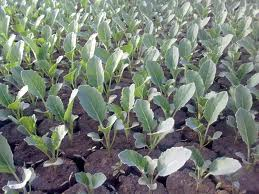 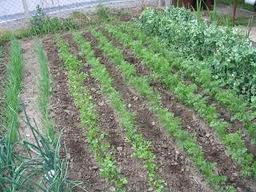 